تاریخ: ...........................................شماره: .........................................پیوست: ......................................باسمه تعالیکاربرگ درخواست استفاده از سالن شهید دکتر شهریاریدر حوزۀ ریاست دانشگاه شهید بهشتیباسمه تعالیکاربرگ درخواست استفاده از سالن شهید دکتر شهریاریدر حوزۀ ریاست دانشگاه شهید بهشتیباسمه تعالیکاربرگ درخواست استفاده از سالن شهید دکتر شهریاریدر حوزۀ ریاست دانشگاه شهید بهشتیباسمه تعالیکاربرگ درخواست استفاده از سالن شهید دکتر شهریاریدر حوزۀ ریاست دانشگاه شهید بهشتیباسمه تعالیکاربرگ درخواست استفاده از سالن شهید دکتر شهریاریدر حوزۀ ریاست دانشگاه شهید بهشتی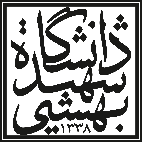 به: مدیریت حوزۀ ریاست و روابط عمومی دانشگاهبه: مدیریت حوزۀ ریاست و روابط عمومی دانشگاهبه: مدیریت حوزۀ ریاست و روابط عمومی دانشگاهاز:از:از:از:ضرورت تشکیل جلسه در سالن شهید شهریاری:ضرورت تشکیل جلسه در سالن شهید شهریاری:ضرورت تشکیل جلسه در سالن شهید شهریاری:ضرورت تشکیل جلسه در سالن شهید شهریاری:ضرورت تشکیل جلسه در سالن شهید شهریاری:ضرورت تشکیل جلسه در سالن شهید شهریاری:ضرورت تشکیل جلسه در سالن شهید شهریاری:اعضای مدعو (داخل یا بیرون از دانشگاه):اعضای مدعو (داخل یا بیرون از دانشگاه):اعضای مدعو (داخل یا بیرون از دانشگاه):اعضای مدعو (داخل یا بیرون از دانشگاه):اعضای مدعو (داخل یا بیرون از دانشگاه):اعضای مدعو (داخل یا بیرون از دانشگاه):اعضای مدعو (داخل یا بیرون از دانشگاه):تاریخ برگزاری جلسه:تاریخ برگزاری جلسه:تاریخ برگزاری جلسه:تاریخ برگزاری جلسه:تاریخ درخواست:تاریخ درخواست:تاریخ درخواست:زمان اتمام جلسه:زمان اتمام جلسه:زمان شروع جلسه:زمان شروع جلسه:زمان شروع جلسه:تعداد اعضای جلسه:تعداد اعضای جلسه: